ДЕПАРТАМЕНТ ОБРАЗОВАНИЯ ГОРОДА МОСКВЫГОСУДАРСТВЕННОЕ БЮДЖЕТНОЕ ОБЩЕОБРАЗОВАТЕЛЬНОЕ УЧРЕЖДЕНИЕ ГОРОДА МОСКВЫ«ШКОЛА № 587»Конспект НОД по практическому экспериментированию во 2-ой младшей группе«Построим плот для медвежонка»Подготовила воспитатель: Кочеткова Н.В.2016«Построим плот для медвежонка»Цель: поддерживать познавательную и речевую активность в процессе игрового экспериментирования с предложенными материалами и предметами.Задачи: формировать у детей способы исследования материалов и предметов (камень, дерево,  бумага) на примере взаимодействия их с водой.Закрепить представления о качестве некоторых предметов – плавучести.Развивать у детей восприятие, мышление, наблюдательность, способность сравнивать, сопоставлять, делать выводы.Воспитывать умение слышать взрослого, отзывчивость, интерес к совместным занятиям.Предварительная работа: опыты с предметами, опыты на  определение плавучести и тяжести предметов.Демонстрационный материал: корзинка, ветка ели, шишка, медвежонок Винни-Пух, поросенок Пятачок, камушки, бумажные полоски, деревянные бруски, веточки, картинка где медвежонок и поросенок пьют чай.Ход НОДОрганизационный моментВоспитатель показывает детям корзинку.-Интересно, ребята, кто принес нам корзинку? Давайте посмотрим, что в ней есть. (шишка, веточка)-Посмотрите, что это за предметы? Где мы можем их встретить? -А давайте представим, что мы в лесу. Кого мы можем здесь встретить? Каких животных?Посмотрите, кто это тут грустный сидит? (Винни-Пух)Физкультминутка: Небо лучистое Облако чистоеНа именины к ПятачкуМишка мохнатыйШел  насвистывалПесню свою.Много дорожекПрошел этот мишкаНес он подарок другуНо вот незадача:Река большая Путь преградила ему.Далее беседа по содержанию стихотворения. Куда торопился медвежонок? Почему не может попасть в гости? Как переправиться через реку? Надо помочь мишке, построим плот! Узнаем из чего его можно сделать?Экспериментальная частьНа столе емкость с водой. Камешки, бумага, деревяшка. Воспитатель предлагает детям рассмотреть материалы, лежащие на «берегу речки», потрогать их, какие на ощупь, по весу, что тяжелее?После обследования предложить детям опустить в воду предметы и определить что плавает (не тонет), а  что утонуло и почему.Вывод – тяжелые предметы тонут, камень утонул, значит для плота он не подходит.Далее предложить достать бумагу и посмотреть что с ней произошло. (намокла, рвется) Тоже не подходитА что произошло с деревом? (оно влажное, мокрое, но плавает)Вывод – материал не пропускает воду, подходит для постройки плота.Из чего строим плот? Почему?Далее запускается плот из деревянного бруска с мишкой. Он плывет.Смотрите, какие вы молодцы! Помогли медвежонку попасть в гости к поросенку.Показать картинку, где медвежонок и поросенок пьют чай.В лесу на поляне накрытый пенекТам чашки и кружки и меда горшокТам блюдце с вареньем и горсть земляникиНа блюде пирог и немного клубникиЕсть еще два бублика, маленький пряникА рядом плюется и булькает чайникНо кто же в лесу наварил всем варенья?Все просто, у Пятачка сегодня день рождения!Итог. Чем мы сегодня занимались? А что вам понравилось больше всего?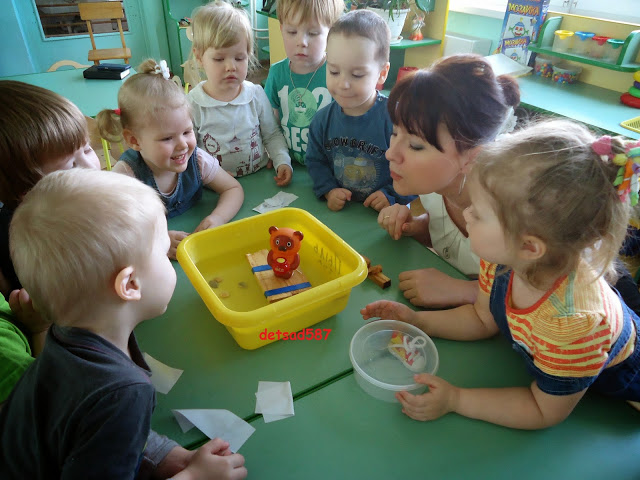 